SEMANA N°2:ASIGNATURA:ASIGNATURA:GUÍA DE APRENDIZAJEProfesor(a):María Cecilia Estay MachucaGUÍA DE APRENDIZAJEProfesor(a):María Cecilia Estay MachucaGUÍA DE APRENDIZAJEProfesor(a):María Cecilia Estay MachucaNombre Estudiante:Nombre Estudiante:Curso: 1 BásicoUnidad1: Unidad1: Unidad1: Objetivo de Aprendizaje: 1. Identificar y describir la ubicación y la función de los sentidos proponiendo medidas para protegerlos y para prevenir situaciones de riesgo. OA06Objetivo de Aprendizaje: 1. Identificar y describir la ubicación y la función de los sentidos proponiendo medidas para protegerlos y para prevenir situaciones de riesgo. OA06Objetivo de Aprendizaje: 1. Identificar y describir la ubicación y la función de los sentidos proponiendo medidas para protegerlos y para prevenir situaciones de riesgo. OA06Recursos de aprendizaje a utilizar: Guía de AprendizajeRecursos de aprendizaje a utilizar: Guía de AprendizajeRecursos de aprendizaje a utilizar: Guía de AprendizajeInstrucciones: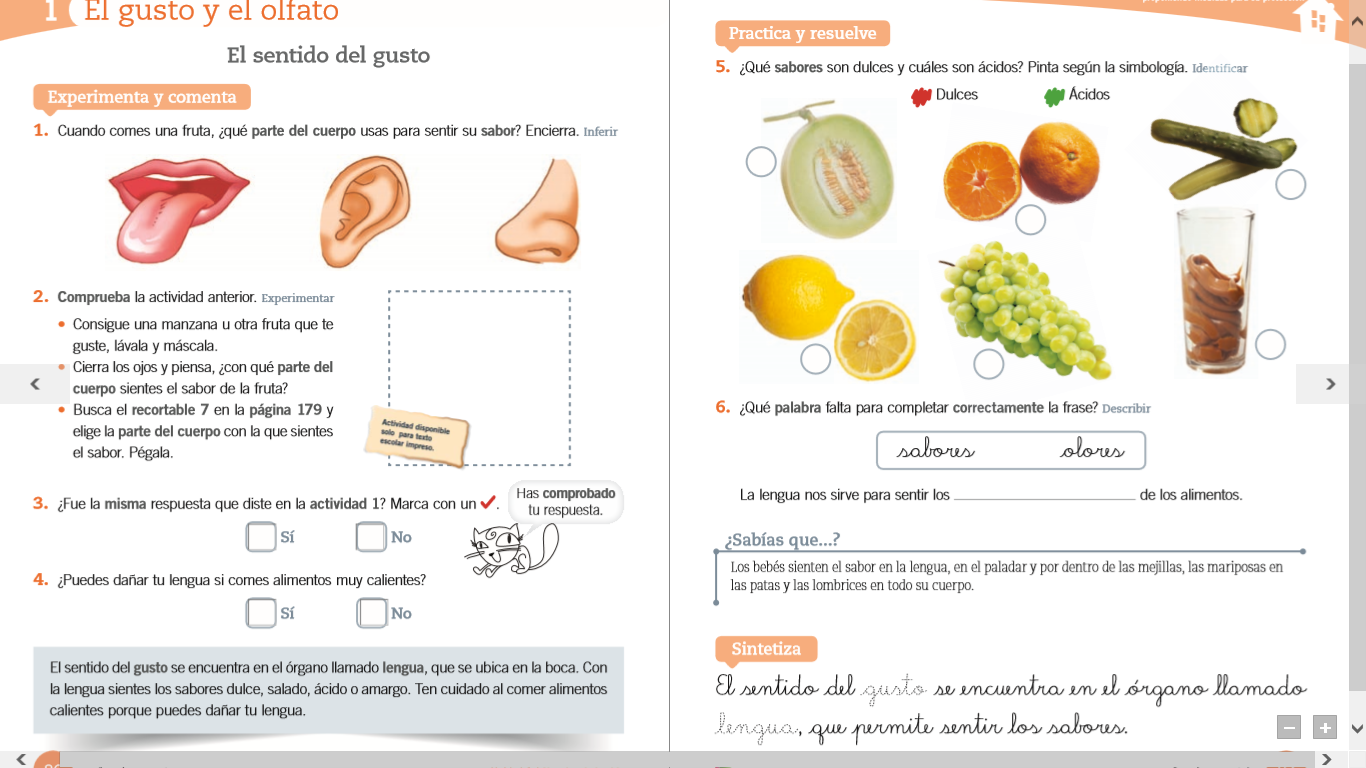 Instrucciones:Instrucciones: